Интегрированное занятие.«Коза с козлятами» (Коммуникация).«Домики для друзей» (Познание).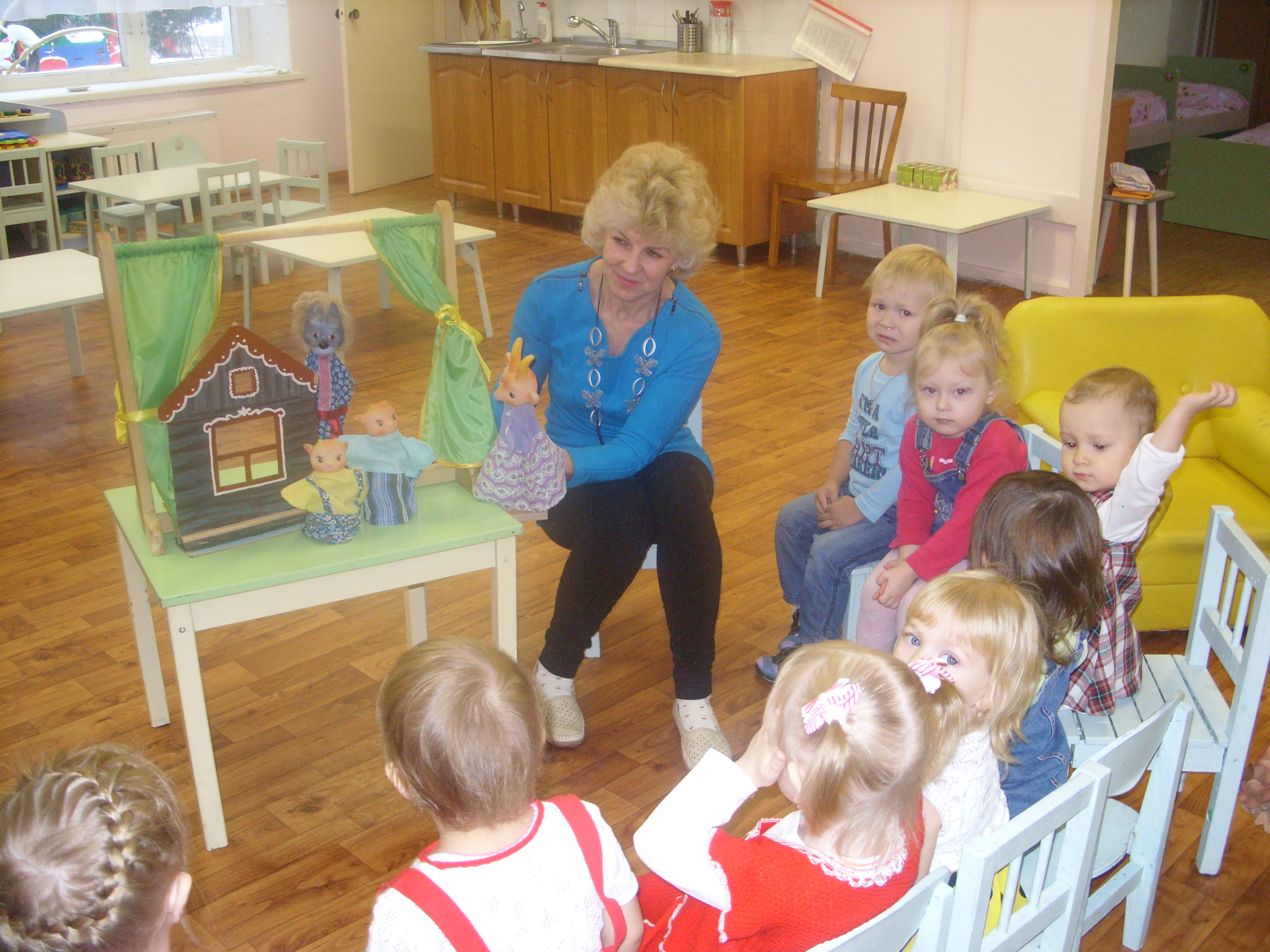 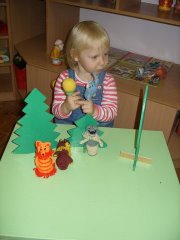 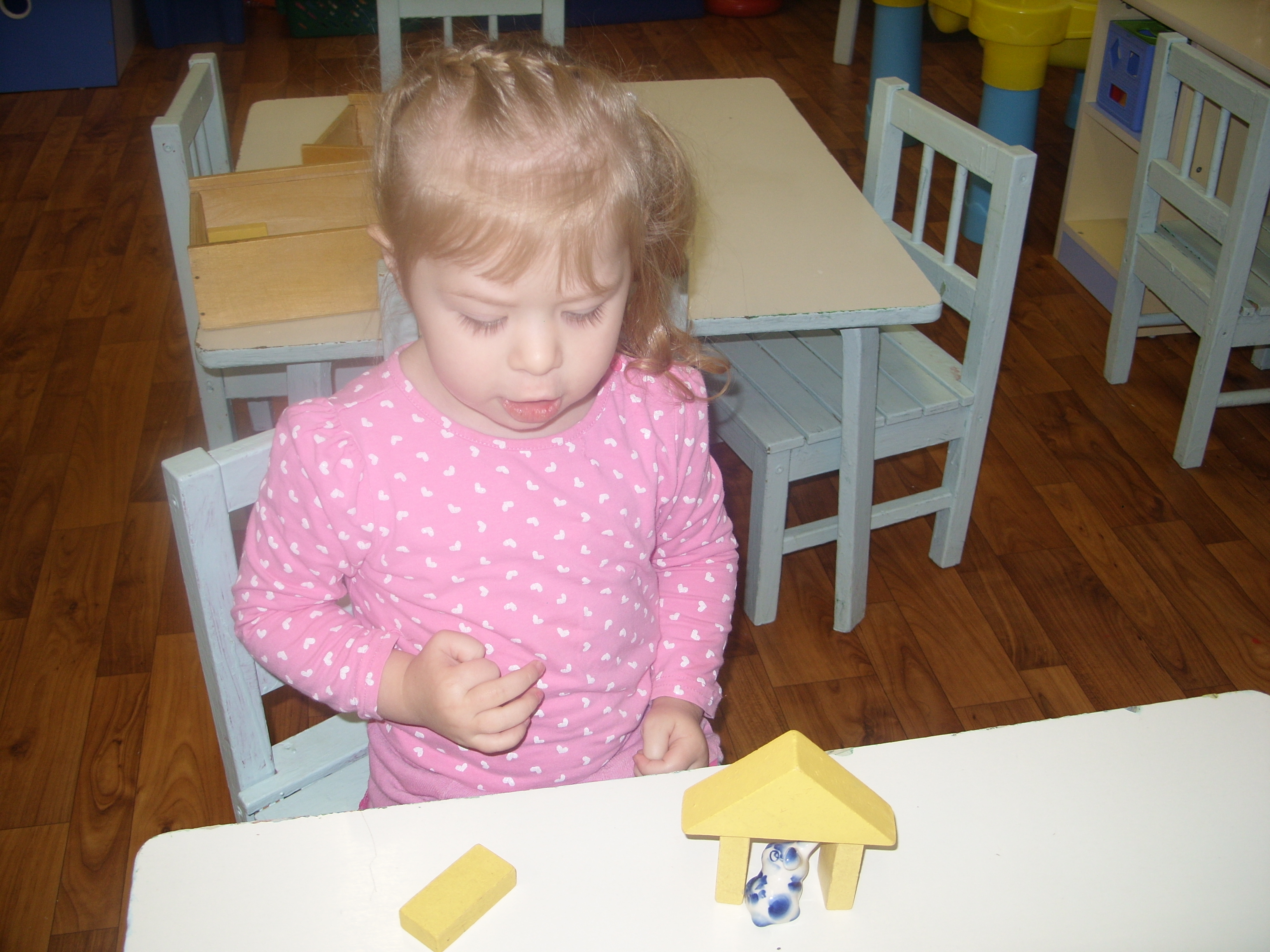 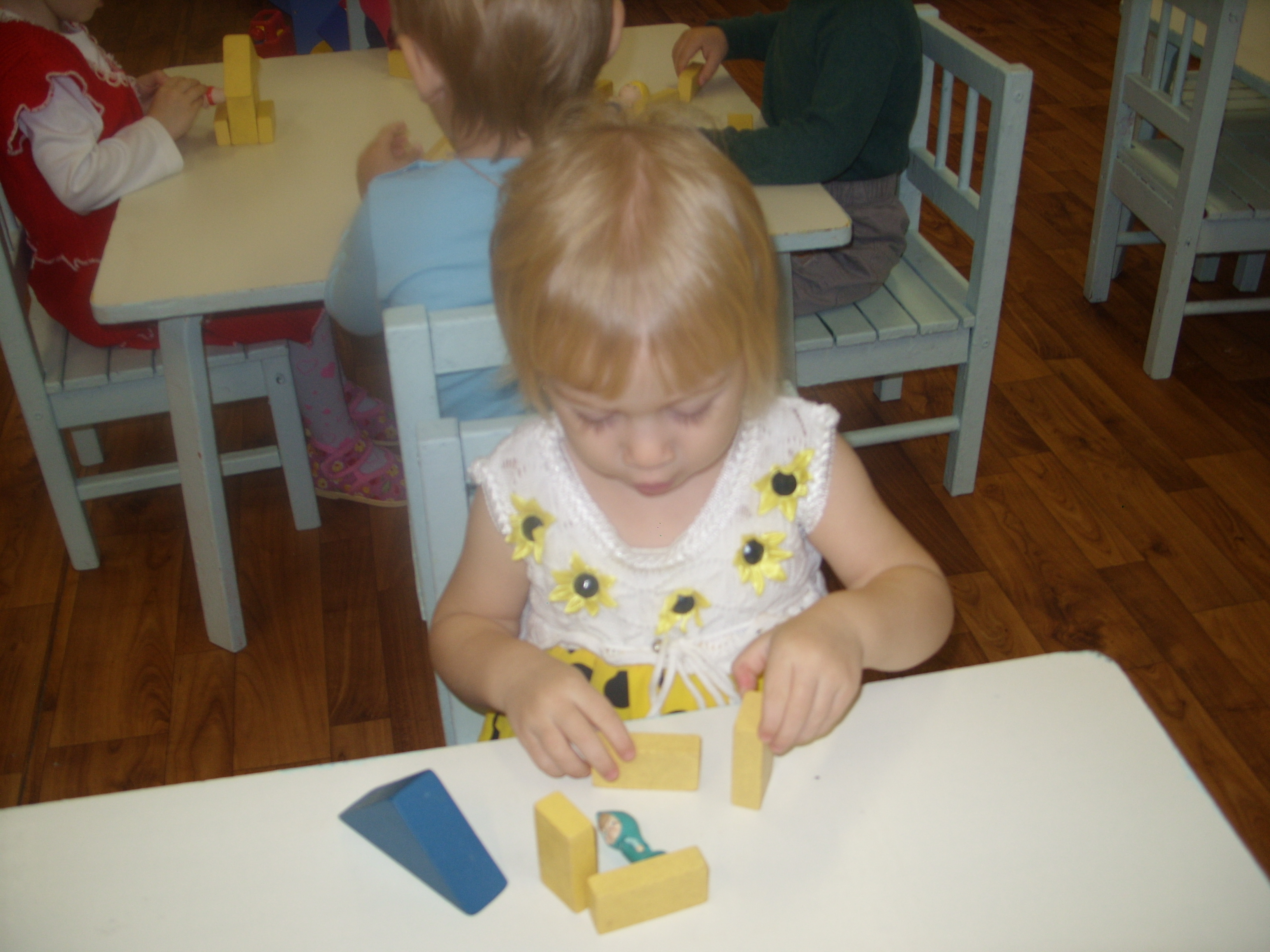 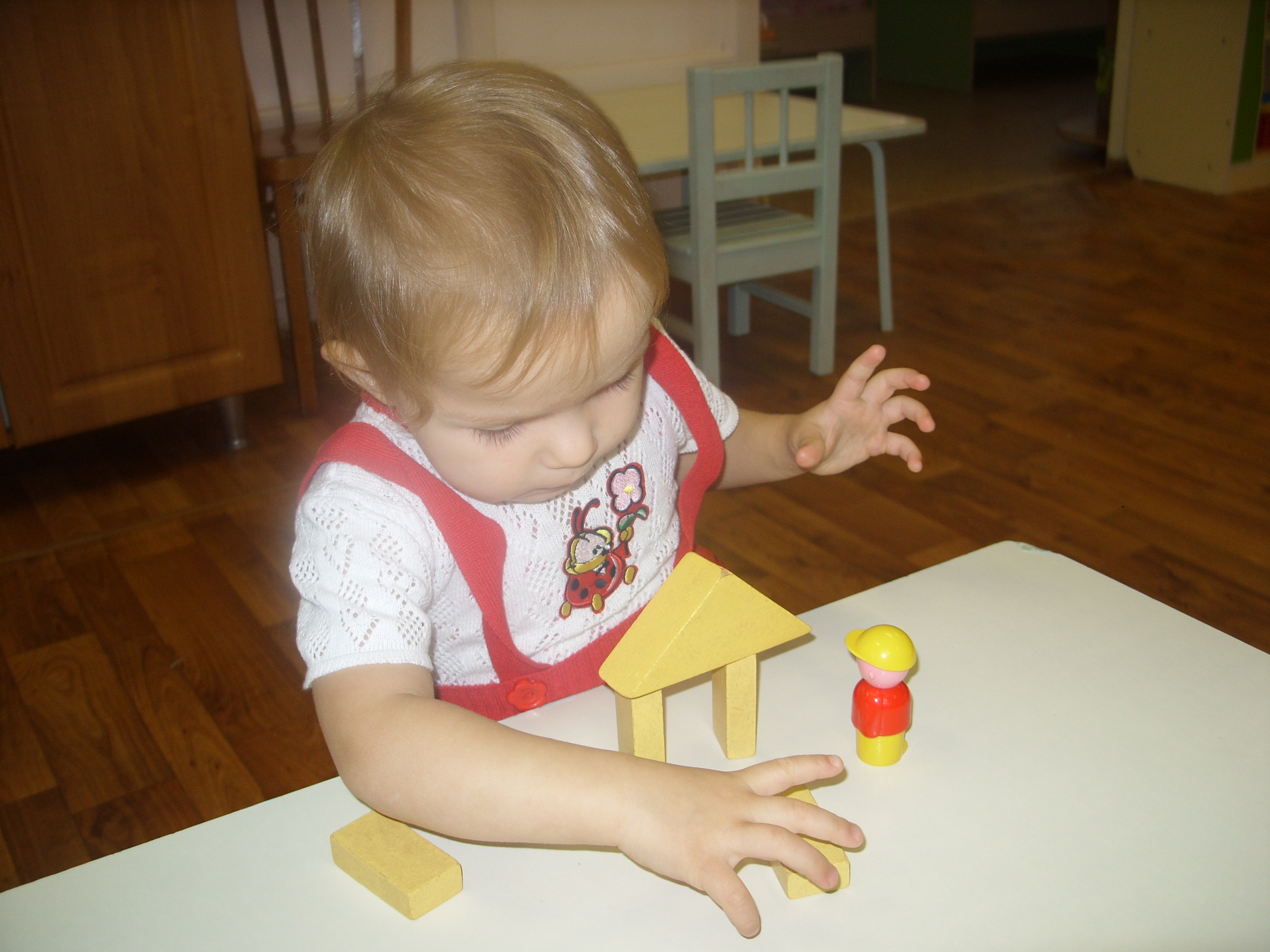 